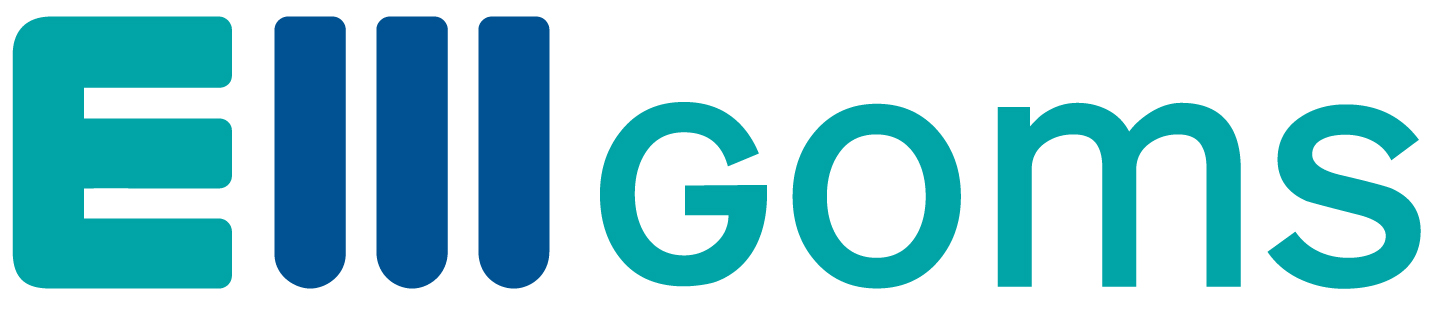 E-MAIL info@ewgoms.ch,   INTERNET http:// www.ewgoms.chAnschlussgesuch für Wärmepumpenvom        Der HausbesitzerDer AbonnentAdresseAdressePLZ/OrtPLZ/OrtParz. NummerObjektObjekt Neuanlage Erweiterung Vorprojekt VorprojektBemerkungen1.Standort des ObjektesStandort des ObjektesStandort des ObjektesStandort des ObjektesStandort des ObjektesStandort des ObjektesStandort des ObjektesStandort des ObjektesStandort des ObjektesStandort des ObjektesStandort des ObjektesStandort des ObjektesStandort des ObjektesStandort des Objektes7.HeizsystemHeizsystemHeizsystemHeizsystemHeizsystemHeizsystemHeizsystemHeizsystemHeizsystemHeizsystemHeizsystemHeizsystemHeizsystemHeizsystemHeizsystemOrt	     Ort	     Ort	     Ort	     Ort	     Ort	     Ort	     Ort	     Ort	     Ort	     Ort	     Ort	     Ort	     Ort	     WärmeträgerWärmeträgerWärmeträger Luft Luft Luft Luft Luft Luft Wasser Wasser Wasser Wasser Wasser WasserStasse	     Stasse	     Stasse	     Stasse	     Stasse	     Stasse	     Stasse	     Stasse	     Stasse	     Stasse	     Stasse	     Stasse	     Stasse	     Stasse	      Fussbodenheizung Fussbodenheizung Fussbodenheizung Fussbodenheizung Fussbodenheizung Fussbodenheizung Fussbodenheizung Radiatoren Radiatoren Radiatoren Radiatoren Radiatoren Radiatoren Radiatoren RadiatorenHaus		     Haus		     Haus		     Haus		     Haus		     Haus		     Haus		     Haus		     Haus		     Haus		     Haus		     Haus		     Haus		     Haus		      Technischer Speicher Technischer Speicher Technischer Speicher Technischer Speicher Technischer Speicher Technischer Speicher Technischer Speicher      Liter      Liter      Liter      Liter      Liter      Liter      Liter      LiterMax. VorlauftemperaturMax. VorlauftemperaturMax. VorlauftemperaturMax. VorlauftemperaturMax. VorlauftemperaturMax. VorlauftemperaturMax. Vorlauftemperatur      °C      °C      °C      °C      °C      °C      °C      °C2.GebäudetypGebäudetypGebäudetypGebäudetypGebäudetypGebäudetypGebäudetypGebäudetypGebäudetypGebäudetypGebäudetypGebäudetypGebäudetypGebäudetyp Altbau Altbau Altbau Altbau Industrie Industrie Industrie Industrie Industrie Industrie Industrie EF Haus EF Haus EF Haus8.BetriebsartBetriebsartBetriebsartBetriebsartBetriebsartBetriebsartBetriebsartBetriebsartBetriebsartBetriebsartBetriebsart Neubau Neubau Neubau Neubau Gewerbe Gewerbe Gewerbe Gewerbe Gewerbe Gewerbe Gewerbe Lager Lager Lager monovalent monovalent monovalent monovalent monovalent bivalent bivalent bivalent bivalent bivalent bivalent bivalent bivalent bivalent bivalent Mehrfamilienhaus mit   Mehrfamilienhaus mit   Mehrfamilienhaus mit   Mehrfamilienhaus mit   Mehrfamilienhaus mit  WohneinheitenWohneinheitenWohneinheitenWohneinheitenWohneinheitenWeitere EnergieträgerWeitere EnergieträgerWeitere EnergieträgerWeitere EnergieträgerWeitere Energieträger bivalent-alternativ bivalent-alternativ bivalent-alternativ bivalent-alternativ bivalent-alternativUmschaltpunktUmschaltpunktUmschaltpunktUmschaltpunktUmschaltpunktUmschaltpunkt     °CAT     °CAT     °CAT     °CAT3.Benützungsart (bei Wohnbauten)Benützungsart (bei Wohnbauten)Benützungsart (bei Wohnbauten)Benützungsart (bei Wohnbauten)Benützungsart (bei Wohnbauten)Benützungsart (bei Wohnbauten)Benützungsart (bei Wohnbauten)Benützungsart (bei Wohnbauten)Benützungsart (bei Wohnbauten)Benützungsart (bei Wohnbauten)Benützungsart (bei Wohnbauten)Benützungsart (bei Wohnbauten)Benützungsart (bei Wohnbauten)Benützungsart (bei Wohnbauten) bivalent-parallel bivalent-parallel bivalent-parallel bivalent-parallel bivalent-parallelZuschaltpunktZuschaltpunktZuschaltpunktZuschaltpunktZuschaltpunktZuschaltpunkt     °CAT     °CAT     °CAT     °CAT ganzjährig bewohnt ganzjährig bewohnt ganzjährig bewohnt ganzjährig bewohnt ganzjährig bewohnt ganzjährig bewohnt zeitweise mit folgender zeitweise mit folgender zeitweise mit folgender zeitweise mit folgender zeitweise mit folgender zeitweise mit folgender zeitweise mit folgender zeitweise mit folgender bivalent-alt/par bivalent-alt/par bivalent-alt/par bivalent-alt/par bivalent-alt/parZuschaltpunktZuschaltpunktZuschaltpunktZuschaltpunktZuschaltpunktZuschaltpunkt     °CAT     °CAT     °CAT     °CATBenützung      Benützung      Benützung      Benützung      Benützung      Benützung      Benützung      Benützung      Benützung      Benützung      Benützung      Benützung      Benützung      Benützung      Abschaltpunkt WB     Abschaltpunkt WB     Abschaltpunkt WB     Abschaltpunkt WB     Abschaltpunkt WB     Abschaltpunkt WB     Abschaltpunkt WB     Abschaltpunkt WB     Abschaltpunkt WB     Abschaltpunkt WB     Abschaltpunkt WB          °CAT     °CAT     °CAT     °CAT4.Wärmebedarf des ObjektesWärmebedarf des ObjektesWärmebedarf des ObjektesWärmebedarf des ObjektesWärmebedarf des ObjektesWärmebedarf des ObjektesWärmebedarf des ObjektesWärmebedarf des ObjektesWärmebedarf des ObjektesWärmebedarf des ObjektesWärmebedarf des ObjektesWärmebedarf des ObjektesWärmebedarf des ObjektesWärmebedarf des Objektes9.Technische DatenTechnische DatenTechnische DatenTechnische DatenTechnische DatenTechnische DatenTechnische DatenTechnische DatenTechnische DatenTechnische DatenTechnische DatenTechnische DatenTechnische DatenTechnische DatenTechnische Daten4.1Wärmeleistungsbedarf Qh= Wärmeleistungsbedarf Qh= Wärmeleistungsbedarf Qh= Wärmeleistungsbedarf Qh= Wärmeleistungsbedarf Qh= Wärmeleistungsbedarf Qh= Wärmeleistungsbedarf Qh= Wärmeleistungsbedarf Qh= Wärmeleistungsbedarf Qh= Wärmeleistungsbedarf Qh= Wärmeleistungsbedarf Qh= Wärmeleistungsbedarf Qh= WAnzahl WPAnzahl WPKompressorenKompressorenKompressorenKompressorenKompressorenKompressorenTiefste Aussentemp / Tagesmittel Tiefste Aussentemp / Tagesmittel Tiefste Aussentemp / Tagesmittel Tiefste Aussentemp / Tagesmittel Tiefste Aussentemp / Tagesmittel Tiefste Aussentemp / Tagesmittel Tiefste Aussentemp / Tagesmittel Tiefste Aussentemp / Tagesmittel Tiefste Aussentemp / Tagesmittel Tiefste Aussentemp / Tagesmittel Tiefste Aussentemp / Tagesmittel Tiefste Aussentemp / Tagesmittel °CNormdatenNormdatenNormdatenNormdatenNormdatenNormdatenHeizleistungHeizleistungHeizleistungHeizleistungHeizleistungNennleistungNennleistungNennleistungNennleistungMittlere InnentemperaturMittlere InnentemperaturMittlere InnentemperaturMittlere InnentemperaturMittlere InnentemperaturMittlere InnentemperaturMittlere InnentemperaturMittlere InnentemperaturMittlere InnentemperaturMittlere InnentemperaturMittlere InnentemperaturMittlere Innentemperatur°CAufgenommene LeisttungAufgenommene LeisttungAufgenommene LeisttungAufgenommene LeisttungAufgenommene LeisttungAufgenommene Leisttung      kW      kW      kW      kW      kWkWkW4.2Zu beheizendes Volumen Zu beheizendes Volumen Zu beheizendes Volumen Zu beheizendes Volumen Zu beheizendes Volumen Zu beheizendes Volumen Zu beheizendes Volumen Zu beheizendes Volumen Zu beheizendes Volumen Zu beheizendes Volumen Zu beheizendes Volumen Zu beheizendes Volumen m3Sperrzeiten berücksichtigtSperrzeiten berücksichtigtSperrzeiten berücksichtigtSperrzeiten berücksichtigtSperrzeiten berücksichtigtSperrzeiten berücksichtigtSperrzeiten berücksichtigtSperrzeiten berücksichtigtSperrzeiten berücksichtigtSperrzeiten berücksichtigt Ja JaNeinNeinNein4.3Spez. Wärmeleistungsbedarf Qh/V =Spez. Wärmeleistungsbedarf Qh/V =Spez. Wärmeleistungsbedarf Qh/V =Spez. Wärmeleistungsbedarf Qh/V =Spez. Wärmeleistungsbedarf Qh/V =Spez. Wärmeleistungsbedarf Qh/V =Spez. Wärmeleistungsbedarf Qh/V =Spez. Wärmeleistungsbedarf Qh/V =Spez. Wärmeleistungsbedarf Qh/V =Spez. Wärmeleistungsbedarf Qh/V =Spez. Wärmeleistungsbedarf Qh/V =Spez. Wärmeleistungsbedarf Qh/V =W/m3Block Rotorstrom LRA (Anlaufstrom)Block Rotorstrom LRA (Anlaufstrom)Block Rotorstrom LRA (Anlaufstrom)Block Rotorstrom LRA (Anlaufstrom)Block Rotorstrom LRA (Anlaufstrom)Block Rotorstrom LRA (Anlaufstrom)Block Rotorstrom LRA (Anlaufstrom)Block Rotorstrom LRA (Anlaufstrom)Block Rotorstrom LRA (Anlaufstrom)Block Rotorstrom LRA (Anlaufstrom)Block Rotorstrom LRA (Anlaufstrom)AAMax. BetriebsstromMax. BetriebsstromMax. BetriebsstromMax. BetriebsstromMax. BetriebsstromMax. BetriebsstromMax. BetriebsstromMax. BetriebsstromMax. BetriebsstromMax. BetriebsstromMax. BetriebsstromAA5.Wärmequelle Wärmequelle Wärmequelle Wärmequelle Wärmequelle Wärmequelle Wärmequelle Wärmequelle Wärmequelle Wärmequelle Wärmequelle Wärmequelle Wärmequelle Wärmequelle Anlaufstaffelung bei Kompressoren Anlaufstaffelung bei Kompressoren Anlaufstaffelung bei Kompressoren Anlaufstaffelung bei Kompressoren Anlaufstaffelung bei Kompressoren Anlaufstaffelung bei Kompressoren Anlaufstaffelung bei Kompressoren Anlaufstaffelung bei Kompressoren Anlaufstaffelung bei Kompressoren Anlaufstaffelung bei Kompressoren Anlaufstaffelung bei Kompressoren AA5.1 Luft Luft Luft Erdreich Erdreich Erdreich Erdreich Sonnenkollektoren Sonnenkollektoren Sonnenkollektoren Sonnenkollektoren Sonnenkollektoren Sonnenkollektoren SonnenkollektorenLeistungsfaktor cos  PiLeistungsfaktor cos  PiLeistungsfaktor cos  PiLeistungsfaktor cos  PiLeistungsfaktor cos  PiLeistungsfaktor cos  PiLeistungsfaktor cos  PiLeistungsfaktor cos  PiLeistungsfaktor cos  PiLeistungsfaktor cos  PiLeistungsfaktor cos  Pi Grundwasser Grundwasser Grundwasser Grundwasser Grundwasser Grundwasser Grundwasser Oberflächenwasser Oberflächenwasser Oberflächenwasser Oberflächenwasser Oberflächenwasser Oberflächenwasser OberflächenwasserMax Anlaufzahl pro StdMax Anlaufzahl pro StdMax Anlaufzahl pro StdMax Anlaufzahl pro StdMax Anlaufzahl pro StdMax Anlaufzahl pro StdMax Anlaufzahl pro StdMax Anlaufzahl pro StdMax Anlaufzahl pro StdMax Anlaufzahl pro StdMax Anlaufzahl pro StdStkStk Abwärme Abwärme Abwärme Abwärme Abwärme Abwärme AbwärmeandereandereandereandereandereandereLeistung der Hilfsbetriebe (Ventilator etc.)Leistung der Hilfsbetriebe (Ventilator etc.)Leistung der Hilfsbetriebe (Ventilator etc.)Leistung der Hilfsbetriebe (Ventilator etc.)Leistung der Hilfsbetriebe (Ventilator etc.)Leistung der Hilfsbetriebe (Ventilator etc.)Leistung der Hilfsbetriebe (Ventilator etc.)Leistung der Hilfsbetriebe (Ventilator etc.)Leistung der Hilfsbetriebe (Ventilator etc.)Leistung der Hilfsbetriebe (Ventilator etc.)Leistung der Hilfsbetriebe (Ventilator etc.)kWkWElektr. Notheizung (gegen WP verriegelt)Elektr. Notheizung (gegen WP verriegelt)Elektr. Notheizung (gegen WP verriegelt)Elektr. Notheizung (gegen WP verriegelt)Elektr. Notheizung (gegen WP verriegelt)Elektr. Notheizung (gegen WP verriegelt)Elektr. Notheizung (gegen WP verriegelt)Elektr. Notheizung (gegen WP verriegelt)Elektr. Notheizung (gegen WP verriegelt)Elektr. Notheizung (gegen WP verriegelt)Elektr. Notheizung (gegen WP verriegelt)kWkW6.Fabrikat/TypFabrikat/TypFabrikat/TypFabrikat/TypFabrikat/TypFabrikat/TypFabrikat/TypFabrikat/TypFabrikat/TypFabrikat/TypFabrikat/TypFabrikat/TypFabrikat/TypFabrikat/Typ10.WarmwasserbereitungWarmwasserbereitungWarmwasserbereitungWarmwasserbereitungWarmwasserbereitungWarmwasserbereitungWarmwasserbereitungWarmwasserbereitungWarmwasserbereitungWarmwasserbereitungWarmwasserbereitungWarmwasserbereitungWarmwasserbereitungWarmwasserbereitungWarmwasserbereitung mit gleicher Wärmepumpe mit gleicher Wärmepumpe mit gleicher Wärmepumpe mit gleicher Wärmepumpe mit gleicher Wärmepumpe mit gleicher Wärmepumpe mit gleicher Wärmepumpe mit gleicher Wärmepumpe nicht elektrisch nicht elektrisch nicht elektrisch nicht elektrisch nicht elektrisch nicht elektrisch nicht elektrisch separater WP- Wärmer separater WP- Wärmer separater WP- Wärmer separater WP- Wärmer separater WP- Wärmer separater WP- Wärmer separater WP- Wärmer separater WP- Wärmer separater WP- Wärmer      kW       L      kW       L      kW       L      kW       L      kW       L      kW       L  Elektro Wassewärmer  Elektro Wassewärmer  Elektro Wassewärmer  Elektro Wassewärmer  Elektro Wassewärmer  Elektro Wassewärmer  Elektro Wassewärmer  Elektro Wassewärmer  Elektro Wassewärmer      kW       L      kW       L      kW       L      kW       L      kW       L      kW       LOrt, DatumESTI-Inst. Nr .                      Name - Inst..             Installationsfirma       Das Gesuch ist der EW GOMS Energie AG mit Grundrissplänen und Wärmedämmnachweis und der Bewilligung der Gemeinde sowie dem Installationsgesuch einzureichen. Zusatzheizungen bedürfen einer Bewilligung der Gemeinde. Für die richtige Auslegung der Heizung ist der Bauherr verantwortlich.Entscheid der EW GOMS Energie AG   Entscheid der EW GOMS Energie AG   Entscheid der EW GOMS Energie AG    bewilligt bewilligt nicht bewilligt mit BedingungenEW GOMS Energie AGEW GOMS Energie AGErnen, den